МИНИСТЕРСТВО ОБРАЗОВАНИЯ САРАТОВСКОЙ ОБЛАСТИГОСУДАРСТВЕННОЕ АВТОНОМНОЕ ПРОФЕССИОНАЛЬНОЕ ОБРАЗОВАТЕЛЬНОЕ УЧРЕЖДЕНИЕ САРАТОВСКОЙ ОБЛАСТИ«САРАТОВСКИЙ ТЕХНИКУМ ПРОМЫШЛЕННЫХ ТЕХНОЛОГИЙИ АВТОМБИЛЬНОГО СЕРВИСА»УТВЕРЖДАЮДиректор ГАПОУ СО «СТПТиАС»______________ /М.И. Мельников/Приказ № ____ от «___» ________ 201_ г.ФОНД ОЦЕНОЧНЫХ СРЕДСТВ2018 годПаспорт фонда оценочных средствВ результате изучения профессиональных модулей, в соответствии с ФГОС СПО по профессии среднего профессионального образования 15.01.34 Фрезеровщик на станках с числовым программным управлением, утвержденного приказом Министерства образования и науки РФ от 9 декабря 2016 г. № 1583, формируют следующие компетенции:ПК 1.1 Осуществлять подготовку и обслуживание рабочего места для работы на зуборезных станкахПК 1.2 Осуществлять подготовку к использованию инструмента и оснастки для работы на зуборезных станках в соответствии с полученным заданиемПК 1.3 Определять последовательность и оптимальные режимы обработки различных изделий на зуборезных станках в соответствии с заданиемПК 1.4 Вести технологический процесс нарезания зубьев различного профиля и модулей с соблюдением требований к качеству, в соответствии с заданием и технической документациейПК 2.1. Осуществлять подготовку и обслуживание рабочего места для работы на фрезерных станкахПК.2.2. Осуществлять подготовку к использованию инструмента и оснастки для работы на фрезерных станках в соответствии с полученным заданиемПК 2.3.Определять последовательность и оптимальные режимы обработки различных изделий на фрезерных станках в соответствии с заданиемПК 2.4. Вести технологический процесс фрезерования заготовок, деталей, узлов и изделий из различных материалов с соблюдением требований к качеству, в соответствии с заданием и технической документациейПК 4.1 Осуществлять подготовку и обслуживание рабочего места для работы на фрезерных станках с числовым программным управлениемПК 4.2 Осуществлять подготовку к использованию инструмента и оснастки для работы на фрезерных станках с числовым программным управлением в соответствии с полученным заданиемПК 4.3 Адаптировать разработанные управляющие программы на основе анализа входных данных, технологической и конструкторской документацииПК 4.4 Осуществлять фрезерную обработку с числовым программным управлением с соблюдением требований к качеству, в соответствии с заданием и технической документацией.Таблица 1Паспорт фонда оценочных средств дисциплины «Обработка металлов резанием»Входной контрольЦелью проведения входного контроля является проверка остаточных знаний дисциплин:1.2. Входной контроль оценивается максимально 3 баллами.Оценка «5» (3 балла); оценка «4» (2,5 баллов); оценка «3» (2 балла);оценка «2» (1,5 балла и ниже)ВОПРОСЫ ВХОДНОГО КОНТРОЛЯ:Вариант 1Какие материалы называют чугунами, и какие марки их Вы знаете?Что понимается под закалкой стали?Какие параметры характеризуют физико-механические свойства материалов?Укажите способы определения твёрдости и параметры её характеризующие.Определите время, за которое инструмент пройдет расстояние L=100 мм, если известно, что он перемещается на S=0,5 мм/об, а частота вращения детали n=400 мин-1.Сочетание, каких движений позволяет получить на цилиндрической образующей винтовую линию?В чём отличие логарифмических осей координат от нормальных?Что такое динамометр?Переведите 10 МПа в Па.Что приводится на изображении предмета в плане?Вариант 2Какие материалы называются сталями, и какие марки их Вы знаете?Что понимается под отпуском стали?Какие химические соединения называются карбидами?Укажите способы определения твердости и параметры её характеризующие.Напишите формулу определения окружной скорости V на периферии колеса диаметром D, вращающегося с частотой n.Сочетание, каких движений позволяет получить на цилиндрической образующей винтовую линию?Чем отличается парабола от гиперболы (приведите графический пример)?Что такое термопара?Переведите 1 МПа в Па.Как изображается след плоскости на чертеже?Текущий контрольКонтроль освоения профессиональных модулей проводится в соответствии с Положением о текущем контроле успеваемости и промежуточной аттестации обучающихся по образовательным программам среднего образования. Текущий контроль позволяет оценить степень восприятия учебного материала и проводится для оценки результатов изучения разделов/тем модулей.Текущий контроль проводится в виде:тематического контроля: по итогам изучения отдельных тем;рубежного контроля: по итогам изучения раздела или нескольких разделов.Рефераты (доклады)Рефераты являются средством углубленного изучения некоторой тематики изучаемой дисциплины «Обработка металлов резанием». Подготовка и доклады по рефератам на учебных занятиях перед студентами направлены на:Умение: оценивать и прогнозировать состояние материалов под воздействием на них эксплуатационных факторов; обоснованно и правильно выбирать материал, способ получения заготовок; назначать обработку в целях получения рабочих поверхностей деталей, обеспечивающих высокую надежность изделий, исходя из заданных эксплуатационных свойств; выбирать рациональный способ и режимы обработки деталей, оборудование, инструменты; применять средства контроля технологических процессов.Требования к написанию реферата:Реферат выполняется в программе Microsoft Word с включением рисунков, размер шрифта - 14 через 1 интервал (допускается печать на обеих сторонах листа. Объем реферата 5-7 страниц (не более 10)Критерии оценки реферата.Реферат оценивается максимально 4 баллами, как творческий рейтинг.Оценка «5» (4 балла);оценка «4» (3 балла);оценка «3» (2,5 балла);оценка «2» (2 балла и ниже)Рекомендуемая тематика рефератов по дисциплине приведена в таблице 2.Таблица 2Темы рефератов, рекомендуемые к написанию при изучении дисциплиныТиповой расчетРасчет элементов режимов резания при точенииМоделирование практической ситуацииДанное занятие представляет собой поочередное выполнение определенных действий, направленных на моделирование практической ситуации, связанной с заполнением технологической документации технологических процессов механической обработки деталей и, в конечном итоге, с расчетом элементов режимов резания при точении.Цель: Ознакомить студентов с методикой расчета таких элементов режима резания, как глубина резания, подача, скорость резания, частота вращения детали, мощность на резание и основное технологическое время при токарной обработке.Задание: Произвести расчет по заданной детали: глубины резания, подачи, скорости резания, частоты вращения детали, мощности на резание и основного технологического времени, вычертить эскизы детали при точении с заданными режимами.Порядок выполненияПроводится опрос студентов по пройденному теоретическому курсу «Обработка металлов резанием». У студентов выясняется, чем характеризуется режим резания при точении, что представляет из себя каждый показатель и по каким формулам его можно рассчитать.Выдается индивидуальный вариант задания (таблица 1) каждому студенту, соответствующий номеру по списку в журнале учета успеваемости.Поэтапное выполнение расчета режимов резания при точении:Определение глубины резания и технологически допустимой подачи.Определение расчетной скорости резания с выбором по справочникам всех необходимых технологических коэффициентов и показателей степени. Каждый студент самостоятельно под присмотром преподавателя выбирает в соответствии с данными своего варианта задания необходимые коэффициенты, которые затем использует в расчете.Определение расчетной частоты вращения детали и ее корректировка по паспортным данным станка с дальнейшим выбором фактической частоты вращения и скорости резания ей соответствующей. Используются справочные данные станка 1К62.После получения значений расчетных значений скорости резания и частоты вращения преподавателем производится контроль по табл. 2. В случае несовпадения полученных значений с табличными данными выясняется, по какой причине получены неверные результаты. Производится повторный выбор коэффициентов с преподавателем.Определение тангенциальной составляющей силы сопротивления резанию и мощности, затрачиваемой на резание.Выполнение проверки о достаточности мощности привода станка на выполнение резания на выбранном режиме резания.Вычерчивание схемы обработки гладкого валика с указанием слагаемых элементов для получения суммарной длины обработки (величины врезания, длины обрабатываемого участка детали и перебега).Расчет основного технологического времени на обработку.Контроль результатов расчета производится по аналогии с п. 3.4. по табл. 2.Подведение итогов работы:согласно своему варианту должны быть правильно выбраны все необходимые коэффициенты;правильно (в соответствии с результатами в табл. 2) рассчитаны элементы режима резания при точении по рассмотренной методике.Таблица 1Таблица 2Тестовые заданияПо дисциплине «Обработка металлов резанием» предусмотрено проведение следующих видов тестирования: письменное, компьютерное и т.п.Письменное тестирование.Письменное тестирование рассматривается как рубежный контроль успеваемости и проводится после изучения определенного раздела дисциплины. Тестирование может применяться и при проведении промежуточной аттестации.Критерии оценки знаний при проведении тестирования:100-85% правильных ответов - отлично;84-70% правильных ответов - хорошо;69-60% правильных ответов - удовлетворительно;59% и менее - неудовлетворительно.Пример одного из вариантов тестовых заданий (все задания см в приложении 5).Общие сведения о резании металловНа рисунке изображены следующие виды обработки резанием. Установите соответствие: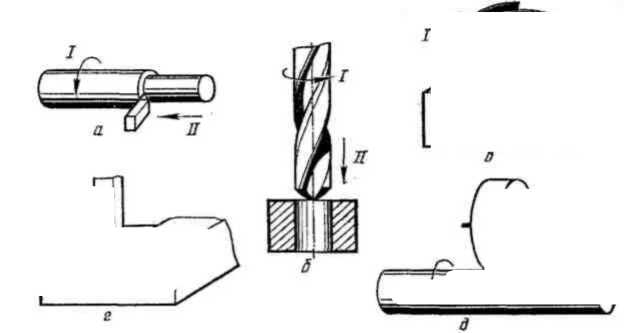 Фрезерование применяют для:получения глухих и сквозных отверстий в сплошном материале;прорезки пазов;обработки наружных цилиндрических и конических поверхностей;обработки плоских поверхностей;нарезания резьбы и зубчатых колес;Способ обработки резанием наружных, внутренних и плоских торцовых поверхностей тел вращения называется ...Главным движением называется:движение, которое обеспечивает отделение стружки от заготовки со скоростью резания;движение, которое обеспечивает снятие стружки со всей обрабатываемой поверхности;движение, которое позволяет подвести режущий инструмент к обрабатываемой заготовке;движение режущего инструмента относительно обрабатываемой поверхности;вращательное движение заготовки или режущего инструмента.Движение, которое позволяет подвести под режущую кромку инструмента новые участки заготовки и обеспечить снятие стружки со всей обрабатываемой поверхности называется …К вспомогательным движениям относятся движения связанные с:установкой и закреплением заготовки;подводом и отводом инструмента;включением и выключением привода главного движения;включением и выключением привода подачи;настройкой станка на заданный режим работы. Поверхностью резания называется: поверхность, с которой снимается стружка;поверхность, образуемая режущей кромкой резца в результате движения резания;поверхность, полученная после снятия стружки;торцевая поверхность заготовки.На рисунке изображены следующие поверхности, образуемые на заготовке в процессе резания: Установите соответствие: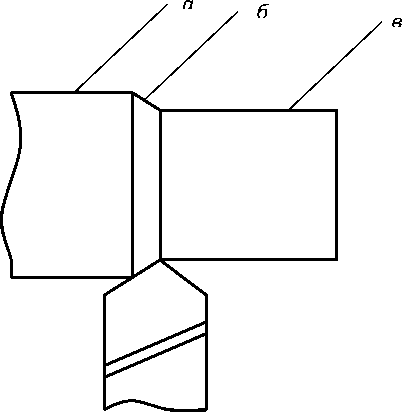 Элементами режима резания при точении являются:скорость резания;скорость продольного перемещения резца;глубина резания;подача;скорость подачи;время, затрачиваемое на операцию.В каких единицах измеряется скорость резания при точении?км/ч;м/с;м/мин;мм/с;мм/мин.Глубиной резания при точении называется:величина перемещения резца за один оборот детали в направлении, перпендикулярном оси обрабатываемой детали;расстояние между обрабатываемой и обработанной поверхностями, измеренное по нормали к последней;величина перемещения резца за один оборот детали в направлении, параллельном оси обрабатываемой детали;разность диаметров детали до и после обработки.Форма сечения срезаемого слоя при точении зависит от следующих факторов:главного угла в плане ф;угла наклона главной режущей кромки X;формы главной режущей кромки;угла резания 5;формы передней поверхности резца.Поперечное сечение срезаемого слоя при токарной обработке проходным резцом с главным углом в плане ф=45° имеет форму:параллелограмма;равнобокой трапеции;квадрата;прямоугольника;криволинейную форму.Площадь поперечного сечения срезаемого слоя при точении определяется по формуле:f=t*s;f=a*b;f=v*s;f=а*s;f=t*b.Чему равна площадь поперечного сечения срезаемого слоя, если известно, что скорость резания равна 10 м/мин; подача 0,3 мм/об, глубина резания 2 мм?20 мм2;3 мм2;0,6 мм26 мм2;4 мм2.Рубежный контрольЦелью проведения рубежного контроля является контроль знаний полученных в ходе занятий.Рубежный контроль оценивается максимально 22-19 баллов - отлично, 18-15 хорошо, 14-13 удовлетворительно, 12 и менее баллов не удовлетворительно.Вопросы рубежного контроля № 1Вопросы, рассматриваемые на аудиторных занятияхПредмет обучения. Исторический обзор развития науки о резании металлов.Какова классификация резцов: по типу станков, по виду выполняемой операции, по направлению подачи, по форме и расположению головки, креплению режущей кромки?Что называется обрабатываемой, обработанной поверхностями и поверхностью резания?Назовите конструктивные элементы токарного резца.Что такое плоскость резания, основная плоскость, рабочая плоскость, плоскость основания резца, главная и вспомогательная секущие плоскости?Дайте определения углов в плане.Дайте определения углов в главной секущей плоскости.Влияние углов резца а, у, ф и к на процесс резания.Какие основные инструменты применяют для замера углов резца?Укажите и дайте расшифровку нескольких марок инструментальных материалов.Назовите элементы режима резания при точении.Из каких основных слагаемых состоит работа резания?Напишите формулу для определения количества тепла, образующегося при резании материалов.Как распределяются тепловые потоки в зоне резания?Какие Вы знаете способы определения температуры в зоне резания? Какой способ использован в лабораторной работе?Как производится тарирование термопары?В чем сущность метода естественной термопары?Какие существуют косвенные методы определения температуры резания?Какой элемент режима резания (t, S или V) больше влияет на температуру резания и почему?Какие силы действуют на резец в процессе точения?Напишите формулу равнодействующей силы Р при точении.Почему сила Pz является главной силой резания?Напишите эмпирические формулы сил Pz. PY, Px.Как подразделяются динамометры по количеству измеряемых сил и принципу действия?Дайте схему тарировки механического динамометра.Вопросы для самостоятельного изученияКакие требования предъявляют к смазочно-охлаждающим жидкостям?На какие группы подразделяются смазочно-охлаждающие жидкости?Какой положительный эффект дает смазочно-охлаждающая жидкость при обработке металла?Что входит в химический состав водных эмульсий?Что входит в активированный эмульсол, каков его химический состав?Что входит в химический состав сульфофрезола, и для каких видов механической обработки он применяется?Вибрации при резании металлов.Виды вибраций.Что такое обрабатываемость конструкционных материалов по ГОСТ?Методы борьбы с вибрациями.Причины вибраций.Что является основной характеристикой обрабатываемости металлов?Вопросы рубежного контроля № 2Вопросы, рассматриваемые на аудиторных занятияхОсобенности конструкции и геометрии режущего инструмента для строгания и долбления.Элементы режима резания при строгании и долблении.Силы, и мощность резания при строгании и долблении.Элементы режима резания и поперечного среза при протягивании.Конструкция и геометрия протяжок (на примере круглой протяжки).Силы резания при протягивании. и стойкость протяжек.Сверление. Особенности сверления. Конструкция и геометрия спирального сверла.Элементы режима резания и среза при сверлении.Приведите формулы для расчета силы резания, крутящего момента и мощности при сверлении.Износ и стойкость сверла. Критерии затупления инструмента.Особенности зенкерования и развертывания. Режущий инструмент - конструкция и геометрия.Фрезерование. Особенности фрезерования. Конструкция и геометрия фрез.Режимы резания при цилиндрическом фрезеровании.Режимы резания при торцевом фрезеровании.Методы повышения производительности процесса фрезерования.16.Зубонарезание. Особенности зубонарезания. Разновидности методов нарезания зубчатых колес.Отделочные методы обработки зубчатых колес.Методы и схемы резьбонарезания одно- и многозаходных резьб.Конструкция и геометрия резьбонарезного инструмента.Шлифование. Особенности шлифования. Абразивный инструмент.Абразивные инструментальные материалы и связки.Выбор шлифовальных кругов. Износ и правка абразивного инструмента.Отделочные методы абразивной обработки.24.Электроискровая и электроимпульсная обработка металлов. Схемы, режимы и инструменты для обработки.Анодно-механическая, электроабразивная и ультрозвуковая обработки Область применения, схемы и режимы обработки.Особенности и область применения электронно- и светолучевой обработки.Вопросы для самостоятельного изученияНазовите виды станков.Назовите типы станков.Чем определяется геометрическая точность станка?Чем регламентирована норма точности и методы контроля станков?Какие инструменты и приспособления применяют при проверке точности станка 1К62?Перечислить основные этапы измерения точности токарновинторезного станка 1К62.Дать краткую методику измерения одного из этапов точности станка, названного преподавателем.Назовите механизмы, применяемые в станках.Какие устройства входят в гидропривод станка.Назовите и расшифруйте станок 2Р135. Какие виды работ на нем выполняют?Расскажите назначение станка 6Р81.Расскажите назначение станка 7Б35.Расскажите назначение станка 3Г71.Назовите инструменты для нарезания резьбы.Строгальные станки и их назначение.Протяжные станки и их назначение.Шлифовальные станки и их назначение.Промежуточная аттестацияКонтроль за освоением дисциплины «Обработка металлов резанием» и оценка знаний обучающихся на зачете производится в соответствии с Положением о текущем контроле успеваемости и промежуточной аттестации обучающихся по образовательным программам высшего образования, утвержденном решением ученого совета ФГБОУ ВПО «Саратовский ГАУ» от 18.06.2014, протокол №7.В соответствии с учебным планом по направлению подготовки 23.03.02 Наземные транспортно-технологические комплексы видом промежуточной аттестации по дисциплине «Обработка металлов резанием» является зачет.Целью проведения промежуточной аттестации (зачета) является оценка уровня усвоения знаний, умений и навыков по овладению способностью обоснованно выбирать материал и способы его обработки для получения свойств, обеспечивающих высокую надежность детали.Тематика вопросов, выносимых на зачетПредмет обучения. Исторический обзор развития науки о резании металлов.Силы резания, крутящий момент и мощность при сверлении.Рабочие поверхности заготовки. Поверхности и плоскости резца.Скорость резания. Влияние различных факторов на скорость резания при сверлении.Геометрические параметры режущей части резцов. Основные типы токарных резцов.Износ и стойкость сверла. Критерии затупления инструмента.Элементы режима резания при токарной обработке.Зенкерование и развертывание. Особенности зенкерования и развертывания. Режущий инструмент.Трансформация углов резца в процессе резания.Режимы резания при зенкеровании и развертывании.Требования, предъявляемые к инструментальным материалам.Сверлильные станки и их разновидности. Кинематика станка модели 2А135.Углеродистые, легированные и быстрорежущие инструментальные стали, их маркировка и область применения.Фрезерование. Особенности фрезерования. Конструкция и геометрия фрез.Металлокерамические и минералокерамические сплавы, их маркировка, свойства и область применения.Режимы резания при цилиндрическом фрезеровании.17.Эльборы, алмазы - маркировка и область их применения.Режимы резания при торцевом фрезеровании.Упругие и пластические деформации, происходящие в срезаемом слое и заготовке. Наростообразование и наклеп при резании металлов.Разновидность фрез и их геометрия.Механизм образования стружки. Классификация стружек по И.А. Тиме.Фрезерные станки и их разновидности. Кинематика станка модели 6Н81.Механика резания. Сила, действующая на резец при точении и ее составляющие.Элементы режима резания и среза при сверлении.Влияние различных факторов на силы Р7, Ру и Рх.26.Зубонарезание. Особенности зубонарезания. Режущий инструмент.Влияние различных факторов на скорость резания.Разновидность методов нарезания зубчатых колес.Методы измерения сил резания и приборы..ЗО.Режимы резания при зубонарезании.Тепловыделение и распределение теплоты при резании металлов.Шлифование. Особенности шлифования. Абразивный инструмент.Температурное поле стружки и резца. Современные методы измерения температуры при резании металлов.Абразивные инструментальные материалы и связки.Стойкость режущего инструмента и скорость резания при точении.Выбор шлифовальных кругов. Износ и правка абразивного инструмента.Влияние смазочно-охлаждающей жидкости на процесс резания. Требования к СОЖ.Режимы резания при шлифовании.Понятие об обрабатываемости различных материалов. Методы определения обрабатываемости.Шлифовальные станки и их разновидности. Кинематика станка модели 3Г71.41 Виды износа. Критерий износа. Формы износа.Кинематика станков. Понятие о кинематических цепях и условные обозначения (на примере станка 1К62).Вибрации при резании металлов и методы борьбы с ними.Классификация механизмов и приводов станка. Ряды частот вращения и подач.Качество обработанной поверхности при резании металлов.Расчет наибольшей и наименьшей частот вращения шпинделя токарного станка 1К62.Строгание, долбление. Конструкция и геометрия режущего инструмента.Система ППР и проверка станков на геометрическую точность. 49.Элементы режима резания при строгании и долблении.Паспорт станка. Назначение и порядок составления.Силы, скорость и мощность резания при строгании и долблении.Строгальные и долбежные станки и их разновидности. Кинематика станка мод. 736.53.Элементы режима резания и поперечного среза при протягивании.Протяжные станки и их разновидности.Сверление.	Особенности сверления. Конструкция и геометрия спирального сверла.Износ, скорость резания и стойкость протяжек.Разработчик:ДисциплинаПМ.01. Изготовление различных изделий на зуборезных станках по стадиям технологического процесса в соответствии с требованиями охраны труда и экологической безопасностиПМ.02 Изготовление различных изделий на фрезерных станках по стадиям технологического процесса в соответствии с требованиями охраны труда и экологической безопасностиПМ.04 Изготовление различных изделий на фрезерных станках  с числовым программным управлением по стадиям технологического процесса в соответствии с требованиями охраны труда и экологической безопасностиНаправление подготовкиПрофиль подготовки / специализация 15.01.34 Фрезеровщик на станках с числовым  программным управлениемКвалификация (степень) выпускникаФрезеровщик-зуборезчикНормативный срок обучения2 года 10  мес.Ведущий преподавательРазработчик:№п/пКонтролируемые разделы (темы дисциплины)Код контролируемой компетенции (или ее части)Наименование оценочного средства12341Историческая справка о развитии науки о резании металлов. Основныепонятия о методах обработки.Геометрические параметры токарного резца.Элементы режима резания при точении.Физические основы процесса резания материалов.Износ режущих инструментов.Сила и скорость резания при точении. Основное технологическое время. Штучное время и его составляющие. Сверление, зенкерование и развертывание.Фрезерование.Строгание, долбление.Протягивание.Шлифование и доводка поверхностей. Шлифовальные круги.«способностьобоснованновыбирать материал испособы егообработки дляполучения свойств,обеспечивающихвысокую надежностьдетали» (ОПК-5).Реферат/тестовыезадания/типовойрасчет/лабораторнаяработа//самостоятельнаяработа/рубежныйконтроль/промежуточнаяаттестация№ п/пТемы рефератов121.Новые инструментальные материалы для изготовления режущего инструмента2.Качество поверхностей деталей с.-х. техники после различных методов отделочной обработки3.Методика назначения рациональных режимов резания при точении (фрезеровании, сверлении, протягивании, шлифовании) с использованием ЭВМ4.Обрабатываемость материалов после наплавки, напекания, напыления специальными покрытиями с повышенной твердостью5.Чистовая обработка деталей пластическим деформированием6.Применение инструмента, оснащенного эльбором и алмазом в машиностроении и при обработке восстановленных деталей машин7.Восстановление деталей с.-х. техники пластическим деформированием8.Электрофизические и электрохимические методы обработки деталей при их изготовлении и восстановлении№п/пlммD,ммd,ммS,мм/ обТверд.,НВПред. прочн. ơ, МПаМатериалрезцаГлавн. угол в плане140060460.47450Т15К638239060460. 43155ВК640338060460. 3550Р1842437060480. 43650Т15К644536060480. 43170ВК646635060480.26750Р1848734060500. 43450Т15К650833060500. 43190ВК652932060520.28550Р18541031050420. 43650Т15К6561130050420.34210ВК6581229050420. 26750Р18601328050440. 43450Т15К6621427050440. 57155ВК6641526050440.3550Р18661625050460. 43650Т15К6681724050460. 39170ВК6701823050460.34750Р18721922040370. 47450Т15К6742021040370. 47190ВК6762120040370. 34550Р18782219040380.34650Т15К6802318040380.34210ВК6822417040380. 43750Р18842516040390. 195450Т15К6862615040390. 195155ВК6882714040390. 195550Р18902813030280. 195650Т15К6322912030280. 195170ВК6343011030280. 195750Р1836CvXvyvTmCpxpУрV расч.nрасч.nфакт.Vфакт.PzNрез.Tо№п/п420.180.27900.12515510.7820.672109.66910018.8559071.8198.8081240.150.3900.210010.739.387749.8031509.42537090.57118.762420.180.27600.116510.7827.195144.27612523.5644301.70610.473420.180.27900.12518010.7821.77115.49510018.8554851.6898.8654240.150.3900.210710.739.607350.9681509.42534010.52417.255420.180.27600.119310.7829.062154.17812523.5639721.52911.096420.180.27900,12515510.7822.497119.34810018.8539361.2128.1217240.150.3900.211510,739.873652.3812509.42530460.46915.768420.180.27600.116510.7830.643162.56616030.16239911.1827.2979420.180.27900.12518010.7823. 419149.0881259.6336571.1735.89210240.150.3900.212010.7310.95569.7413639.89621420.34614.3111420.180,27600.119310.7831. 262199.02220031.4226481.3595.69812420.180,27900,12515510.7824.663157.01112519.6323620.7585.29513240.150.3900.210010.739.795662.3609639.89619520.3167.64314420.180.27600.116510,7831.676201.65520031.4218990.9754.40615420.180.27900.12518010.7826.531168.89916025.1318280.7513.67516240.150.3900.210710.7311.66574.2624639.89610560.1719.37917420.180,27600.119310.7832.942209.71520031.4216320.8383.42118420,180.27900.12515510.7827.278217.06820025.1312660.522.36619240.150.3900,211510.7311.51691.64528010.05975.20.165.64820420.180.27600.116510.7834.693276.07625031.4210470.5372.3821420.180.27900.12518010,7832.024254.83525031.42761.20.3912.26122240.150.3900.212010,7313.487107.32710012.57535.60.115.35723420.180.27600.119310,7835.027278.73325031.42980.20.5031.60124420.180.27900.12515510.7842.155335.45631539.58212.40.1372.63825240.150.3900.210010.7317.681140.70112515.71148.70.0386.23726420.180,27600.116510.7849.126390.93131539.58226,10.1462.31227420.180,27900.12518010.7837.21394,8131529.69493.40.2392.17528240.150.3900.210710.7315.935169.07616015.08318.30.0783.95829420.180,27600.119310.7843.364460.10240037.75290.3261.45430а) -б) -в) - г) - д) -строгание;точение;фрезерование;шлифование;сверление;протягивание.а) -б) -в) - 1)	обрабатываемая поверхность;2)	поверхность резания;3)	обработанная поверхность;4)	главная задняя поверхность;5)	передняя поверхность. 